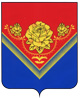 АДМИНИСТРАЦИЯГОРОДСКОГО ОКРУГА ПАВЛОВСКИЙ ПОСАД МОСКОВСКОЙ ОБЛАСТИПОСТАНОВЛЕНИЕг. Павловский ПосадВ соответствии с Федеральным законом от 06.10.2003 № 131-ФЗ 
«Об общих принципах организации местного самоуправления в Российской Федерации», Федеральным законом от 12.01.1996 № 8-ФЗ «О погребении и похоронном деле»,  Постановлением Правительства Московской области от 30.12.2014 № 1178/52 «Об утверждении Порядка деятельности общественных кладбищ и крематориев на территории Московской области», в связи с внесением изменений и дополнений в Закон Московской области от 17.07.2007 № 115/2007-ОЗ «О погребении и похоронном деле в Московской области», руководствуясь Уставом городского округа Павловский Посад Московской области, в целях организации похоронного дела на территории городского округа Павловский Посад Московской областиПОСТАНОВЛЯЮ:1.Определить уполномоченным органом местного самоуправления в сфере погребения и похоронного дела – Муниципальное казенное учреждение городского округа Павловский Посад Московской области «Центр экономического развития, потребительского рынка и ритуальных услуг».2.Утвердить Положение о погребении и похоронном деле на территории городского округа Павловский Посад Московской области (Приложение № 1).3.Утвердить Положение о специализированной службе по вопросам похоронного дела на территории городского округа Павловский Посад Московской области (Приложение № 2).4. Определить, что отдельные функции уполномоченного органа, а также функцииспециализированной службы на территории городского округа Павловский Посад Московской области осуществляет Муниципальное казенное учреждение городского округа Павловский Посад Московской области «Центр экономического развития, потребительского рынка и ритуальных услуг».5. Опубликовать Постановление в официальном печатном средстве массовой информации городского округа Павловский Посад Московской области газете «Павлово-Посадские известия» и разместить на официальном сайте Администрации городского округа Павловский Посад Московской области в сети «Интернет».6. Постановление Администрации городского округа Павловский Посад Московской области от 01.07.2019 №1185 «О наделении муниципального казенного учреждения городского округа Павловский Посад Московской области «Центр экономического развития, потребительского рынка и ритуальных услуг» полномочиями специализированной службы по вопросам похоронного дела и об утверждении порядка деятельности специализированной службы по вопросам похоронного дела на территории городского округа Павловский Посад Московской области» считать утратившим силу.7. Постановление Администрации городского округа Павловский Посад Московской области от 16.07.2019 №1290 «Об определении уполномоченного органа в сфере погребения и похоронного дела и утверждении Положения о погребении и  похоронном деле на территории городского округа Павловский Посад Московской области» считать утратившим силу.8. Постановление Администрации городского округа Павловский Посад Московской области от 26.05.2021 №943 «Об утверждении Положения о погребении и похоронном деле на территории городского округа Павловский Посад Московской области в новой редакции, требований к качеству услуг, предоставляемых согласно гарантированному перечню услуг по погребению, в городском округе Павловский Посад Московской области» считать утратившим силу.	9.  Контроль за исполнением настоящего постановления возложить на первого заместителя Главы Администрации городского округа Павловский Посад Ф.А.Ефанова.Глава городского округаПавловский Посад	                                                                                          Д.О.СеменовКононов А.А.8(49643)24997Приложение № 1к постановлению Администрациигородского округа Павловский Посад
Московской областиот 30.03.2022 № 479ПОЛОЖЕНИЕ О ПОГРЕБЕНИИ И ПОХОРОННОМ ДЕЛЕНА ТЕРРИТОРИИ ГОРОДСКОГО ОКРУГА ПАВЛОВСКИЙ ПОСАД МОСКОВСКОЙ ОБЛАСТИНастоящее Положение о погребении и похоронном деле на территории городского округа Павловский Посад Московской области (далее – Положение) разработано на основании Федеральных законов от 12.01.1996 № 8-ФЗ 
«О погребении и похоронном деле», от 06.10.2003 № 131-ФЗ «Об общих принципах организации местного самоуправления в Российской Федерации», Указа Президента Российской Федерации от 29.06.1996 № 1001 «О гарантиях прав граждан 
на предоставление услуг по погребению умерших», Законов Московской области 
от 17.07.2007 № 115/2007-ОЗ «О погребении и похоронном деле в Московской области», от 11.10.2019 № 192/2019-ОЗ «О внесении изменения в Закон Московской области «О Правительстве Московской области», от 11.10.2019 № 194/2019-ОЗ 
«О наделении органов местного самоуправления муниципальных образований Московской области отдельными государственными полномочиями Московской области», постановления Правительства Московской области от 30.12.2014 
№ 1178/52 «Об утверждении Порядка деятельности общественных кладбищ 
и крематориев на территории Московской области», постановления Правительства Московской области от 16.10.2019 № 753/36 «О мерах по реализации Закона Московской области «О наделении органов местного самоуправления муниципальных образований Московской области отдельными государственными полномочиями Московской области», распоряжения Главного управления региональной безопасности Московской области» от 05.11.2019 №43-РГУ «Об утверждении Порядка взаимодействия Главного управления региональной безопасности Московской области с органами местного самоуправления муниципальных образований Московской области при предоставлении субвенций из бюджета Московской области бюджетам муниципальных образований Московской области в целях осуществления отдельных государственных полномочий Московской области», Устава городского округа Павловский Посад Московской области, иных нормативных правовых актов Российской Федерации и Московской области, а также иных нормативных правовых актов городского округа Павловский Посад Московской области и регулирует порядок организации погребения умерших и похоронного дела на территории общественных кладбищ, находящихся в ведении администрации городского округа Павловский Посад Московской области.1. Общие положения.Понятия и термины.  1.1.  В целях настоящего Положения используются следующие понятия:зона захоронения – основная функциональная часть территории кладбища, 
на которой осуществляется погребение, в том числе захоронение урн с прахом;места захоронения – земельные участки, предоставляемые в зоне захоронения кладбища для погребения, и ниши в стенах скорби;воинские захоронения – места захоронения, в том числе индивидуальные могилы, предоставляемые на безвозмездной основе на территории военных 
и мемориальных кладбищ, воинских кладбищ, воинских участков общественных кладбищ или вне воинских участков на общественных кладбищах для погребения лиц, круг которых определен законодательством Российской Федерации;одиночные захоронения – места захоронения, предоставляемые на территории общественных кладбищ для погребения умерших (погибших) (далее – умерших), 
не имеющих супруга, близких родственников, иных родственников либо законного представителя умершего, а также умерших, личность которых не установлена органами внутренних дел;родственные захоронения – места захоронения, предоставляемые 
на безвозмездной основе на территории общественных, вероисповедальных кладбищ для погребения умершего таким образом, чтобы гарантировать погребение на этом же земельном участке умершего супруга или близкого родственника;семейные (родовые) захоронения – места захоронения, созданные гражданами для погребения умерших супруга, близких родственников, иных родственников;подзахоронение – погребение умершего на предоставленном в установленном порядке месте родственного, воинского, почетного захоронения или в нише стены скорби, на которых (в которую) ранее произведены захоронения умерших родственников, а также погребение на территории семейных (родовых) захоронений;надмогильные сооружения (надгробия) – памятные сооружения, устанавливаемые на местах захоронения;санитарно-защитная зона – зона, отделяющая места погребения от жилой застройки, ландшафтно-рекреационной зоны, зоны отдыха и других объектов, 
с обязательным обозначением границ специальными информационными знаками;погребение – обрядовые действия по захоронению тела (останков) человека после его смерти в соответствии с обычаями и традициями, не противоречащими санитарным и иным требованиям. Погребение может осуществляться путем предания тела (останков) умершего земле (захоронение в могилу, склеп), огню (кремация с последующим захоронением урны с прахом), воде (захоронение в воду в порядке, определенном нормативными правовыми актами Российской Федерации);кладбища, закрытые для свободного захоронения – кладбища, в зоне захоронения которых отсутствуют свободные земельные участки для создания новых мест захоронения, за исключением предоставления мест для создания семейных (родовых) захоронений, почетных захоронений, одиночных захоронений, сформированных до вступления в силу правового акта Администрации городского округа Павловский Посад о закрытии кладбища для свободного захоронения;кладбищенский период – время разложения и минерализации тела умершего 
с момента предыдущего захоронения с учетом состава грунта, гидрогеологических 
и климатических условий мест захоронения;гарантированный перечень услуг по погребению – минимальный перечень услуг, оказываемый специализированной службой по вопросам похоронного дела на безвозмездной основе в целях обеспечения государственных гарантий при погребении; уполномоченный орган Московской области в сфере погребения 
и похоронного дела – уполномоченный Правительством Московской области центральный исполнительный орган государственной власти Московской области, наделенный полномочиями в сфере погребения и похоронного дела;специализированная служба по вопросам похоронного дела (далее – специализированная служба) – организация, создаваемая органами местного самоуправления в целях оказания гарантированного перечня услуг 
по погребению на безвозмездной основе;уполномоченный орган – уполномоченный орган местного самоуправления, наделенный полномочиями в сфере погребения и похоронного дела;общественное кладбище – отведенный в соответствии с этическими, санитарными и экологическими требованиями участок земли (кладбище) для захоронения (перезахоронения) тел (останков) умерших с учетом их волеизъявления либо по решению специализированной службы.2. Порядок, установленный настоящим Положением, распространяется 
на уполномоченный орган в сфере погребения и похоронного дела на территории городского округа Павловский Посад Московской области, специализированную службу, а также юридических лиц и индивидуальных предпринимателей, работающих на рынке похоронных услуг в сфере погребения, предоставляющих товары и услуги, а также на лиц, вовлеченных в похоронное обслуживание населения и взявших на себя соответствующие обязанности по погребению на территории городского округа Павловский Посад Московской области.2. Гарантии осуществления погребения.1. Супругу, близким родственникам, иным родственникам, законному представителю умершего или иному лицу, взявшему на себя обязанность осуществить погребение умершего, гарантируется оказание на безвозмездной основе следующего перечня услуг по погребению:1) оформление свидетельства о смерти, справки о смерти, выдаваемых органами записи актов гражданского состояния (далее – органы ЗАГС);2) предоставление и доставку в один адрес гроба и других предметов, необходимых для погребения, включая погрузо-разгрузочные работы;3) перевозку тела (останков) умершего на автокатафалке от места нахождения тела (останков) до кладбища, включая перемещение до места захоронения;4) погребение:- копку могилы для погребения и оказание комплекса услуг по погребению 
(в том числе захоронению урны с прахом);- предоставление и установку похоронного ритуального регистрационного знака с надписью (фамилия, имя, отчество умершего; даты его рождения и смерти; регистрационный номер захоронения).2.  В случае если погребение осуществлялось за счет средств лиц, взявших на себя обязательство осуществить погребение умершего, то указанным лицам выплачивается социальное пособие.3. Порядок предоставления социального пособия на погребение устанавливается Правительством Московской области. 4. При отсутствии лица, взявшего на себя обязанность осуществить погребение, после установления органами внутренних дел личности умершего 
(в случае, если личность умершего не установлена) погребение осуществляется специализированной службой путем предания тела (останков) земле по истечении 
не менее десяти суток с момента наступления смерти. Захоронение производится 
как одиночное захоронение. С этой целью на муниципальном кладбище отводится отдельное место захоронения.5. Предоставление услуг, предусмотренных гарантированным перечнем услуг по погребению, осуществляется специализированной службой.6. Стоимость услуг, предоставляемых согласно гарантированному перечню услуг по погребению, за исключением указанных в подпункте 1 пункта 1 настоящего раздела, устанавливается Администрацией городского округа Павловский Посад Московской области (далее-Администрация)  по согласованию с отделением Пенсионного фонда Российской Федерации по г. Москве и Московской области, Московским областным региональным отделением Фонда социального страхования Российской Федерации и уполномоченным Правительством Московской области центральным исполнительным органом государственной власти Московской области.7. Качество услуг, предоставляемых согласно гарантированному перечню услуг по погребению, за исключением указанных в подпункте 1 пункта 1 настоящего раздела, должно соответствовать установленным требованиям к качеству услуг, предоставляемых согласно гарантированному перечню услуг по погребению (Приложение № 1 к настоящему Положению).8.  Услуги, входящие в гарантированный перечень услуг по погребению (пункт 1 настоящего раздела), предоставляются в полном объеме и с использованием перечня предметов, необходимых для погребения, установленного Администрацией (Приложение № 1 к настоящему Положению), лицу,  взявшему на себя обязанность организации похорон умершего, без взимания платы. Оказание таких услуг частично не допускается. 9.  Обращение лица, взявшего на себя обязанность организации похорон умершего, в специализированную службу, за оказанием услуг, указанных в пункте 
1 настоящего раздела, с использованием предметов, необходимых для погребения, отличных от установленных Администрацией (Приложение № 1 к настоящему Положению), означает отказ такого лица от предоставления ему услуг, входящих в гарантированный перечень услуг по погребению.10. Отказ такого лица от предоставления ему услуг, входящих 
в гарантированный перечень услуг по погребению не влечет за собой отказ от социального пособия на погребение.3. Организация похоронного дела на территории городского округа Павловский Посад Московской области.1. Организация похоронного дела в городском округе Павловский Посад Московской области осуществляется уполномоченным органом – Муниципальным казенным учреждением городского округа Павловский Посад Московской области «Центр экономического развития, потребительского рынка и ритуальных услуг» (далее – уполномоченный орган).2. Отдельные функции уполномоченного органа, а также функции специализированной службы на территории городского округа Павловский Посад Московской области осуществляет Муниципальное казенное учреждение городского округа Павловский Посад Московской области «Центр экономического развития, потребительского рынка и ритуальных услуг» (далее – МКУ «Центр экономического развития, потребительского рынка и ритуальных услуг») в соответствии с настоящим Положением.3. МКУ «Центр экономического развития, потребительского рынка и ритуальных услуг» в своей деятельности руководствуется законодательством Российской Федерации, законодательством Московской области, муниципальными правовыми актами городского округа Павловский Посад Московской области и иными нормативными правовыми актами в сфере погребения и похоронного дела.4. Организация деятельности специализированной службы на территории городского округа Павловский Посад Московской области осуществляется в соответствии с настоящим Положением, Положением о специализированной службе по вопросам похоронного дела на территории городского округа Павловский Посад Московской области и иными нормативными правовыми актами в сфере погребения и похоронного дела.5. Финансовое обеспечение похоронного дела осуществляется за счет средств бюджета городского округа Павловский Посад Московской области 
в соответствии с законодательством Российской Федерации и Московской области, 
а также нормативными правовыми актами городского округа Павловский Посад Московской области.6. Владение, пользование и распоряжение имуществом, используемым 
в сфере погребения и организации похоронного дела, осуществляется 
в соответствии с законодательством Российской Федерации, законодательством Московской области и нормативными правовыми актами городского округа Павловский Посад Московской области.7. Земельные участки городского округа Павловский Посад Московской области, на которых расположены кладбища, могут предоставляться в постоянное (бессрочное) пользование в порядке, установленном земельным законодательством Российской Федерации.4. Полномочия уполномоченного органа.1. К полномочиям уполномоченного органа относятся:1) реализация единой муниципальной политики в сфере погребения 
и похоронного дела на территории городского округа Павловский Посад;2) осуществление контроля за исполнением МКУ «Центр экономического развития, потребительского рынка и ритуальных услуг» отдельных исполнительно-распорядительных функций в сфере погребения и похоронного дела, в том числе контроль за ведением учета всех захоронений, произведенных на территории городского округа Павловский Посад, за исполнением контрактов (договоров), за оказанием муниципальной услуги «Предоставление мест для захоронения (подзахоронения), оформление удостоверений о захоронениях, перерегистрации захоронений на других лиц, выдача разрешений на установку (замену) надмогильных сооружений (надгробий), ограждение мест захоронений извлечение останков (праха) умерших для последующего перезахоронения», за оказанием гарантированного перечня услуг по погребению на безвозмездной основе;3) осуществление контроля за соблюдением на территории 
городского округа Павловский Посад требований законодательства Российской Федерации, законодательства Московской области, муниципальных правовых актов городского округа Павловский Посад по вопросам погребения и похоронного дела;4) взаимодействие с исполнительными органами государственной власти Московской области и органами местного самоуправления городского округа Павловский Посад по вопросам финансовой, бюджетной, инвестиционной, ценовой, тарифной политики и градостроительной деятельности в сфере погребения и похоронного дела;5) организация работы по взаимодействию с юридическими лицами 
и индивидуальными предпринимателями, осуществляющими предпринимательскую деятельность в сфере погребения и похоронного дела в городском округе Павловский Посад, с целью недопущения нарушений требований законодательства Российской Федерации, законодательства Московской области, муниципальных правовых актов городского округа Павловский Посад по вопросам погребения и похоронного дела;6) участие в разработке и реализации муниципальных программ 
городского округа Павловский Посад в сфере погребения и похоронного дела;7) разработка проекта муниципального правового акта об установлении размера платы за предоставление места для создания семейного (родового) захоронения на кладбищах городского округа Павловский Посад на основании методики расчета платы за предоставление места для создания семейного (родового) захоронения, установленной Правительством Московской области;8) разработка проекта муниципального правового акта об установлении размера платы за часть земельного участка, превышающего установленный органами местного самоуправления размер родственного, почетного, воинского захоронения на кладбищах городского округа Павловский Посад на основании методики расчета платы, установленной Правительством Московской области;9) участие в подготовке расчетов и согласовании с отделением Пенсионного фонда Российской Федерации по г. Москве и Московской области, Московским областным региональным отделением Фонда социального страхования Российской Федерации и уполномоченным Правительством Московской области центральным исполнительным органом государственной власти Московской области стоимости услуг, предоставляемых согласно гарантированному перечню услуг по погребению на безвозмездной основе;10) участие в подготовке расчетов стоимости транспортировки умерших в морг, включая погрузо-разгрузочные работы, с мест обнаружения или происшествия для производства судебно-медицинской экспертизы, оказываемой за счет дополнительного финансирования из бюджета городского округа Павловский Посад Московской области;11) участие в установлении стоимости работ по принудительному демонтажу и хранению надмогильного сооружения (надгробия), ограды;12) участие в определении порядка возмещения специализированной службе стоимости услуг, предоставляемых согласно гарантированному перечню услуг по погребению, в части, превышающей размер возмещения, установленный законодательством Российской Федерации и законодательством Московской области;13) участие в разработке в пределах своей компетенции муниципальных правовых актов по вопросам погребения и похоронного дела, в том числе:а) требований к качеству услуг, предоставляемых согласно гарантированному перечню услуг по погребению;б) порядка деятельности специализированной службы по вопросам погребения и похоронного дела;в) порядка проведения инвентаризации захоронений на территории кладбищ;г) порядка движения транспортных средств на кладбищах;14) осуществление контроля за соблюдением специализированной службой по вопросам погребения и похоронного дела федерального законодательства, законодательства Московской области, муниципальных правовых актов городского округа Павловский Посад в сфере погребения и похоронного дела, в том числе требований:а) к качеству услуг, оказываемых согласно гарантированному перечню услуг 
по погребению (Приложение № 1 к настоящему Положению);15) осуществление контроля за соблюдением юридическими лицами 
и индивидуальными предпринимателями, заключившими с Администрацией, в лице МКУ «Центр экономического развития, потребительского рынка и ритуальных услуг», контракт (договор) на оказание услуг по транспортировке в морг, включая погрузо-разгрузочные работы, с мест обнаружения или происшествия умерших, в том числе не имеющих супруга, близких родственников, иных родственников либо законного представителя умершего, а также иных умерших для производства судебно-медицинской экспертизы (за исключением умерших в медицинских учреждениях), а также иных положений муниципального контракта (договора);16) участие в отведение мест для торговли на территории кладбища либо 
на территории, прилегающей к кладбищу;17) участие в определении зон захоронения на общественных кладбищах и контроль за предоставлением мест захоронений в соответствующих зонах;18) участие в разработке и реализации мероприятий по созданию новых кладбищ, расширению, переносу, закрытию существующих кладбищ;19) участие в осуществлении контроля и учета за использованием кладбищ и иных объектов похоронного назначения по целевому назначению;20) участие в организации охраны объектов похоронного назначения;21) участие в проведении ежегодного мониторинга состояния организации похоронного дела на территории городского округа Павловский Посад.5. Отдельные функции уполномоченного органа, осуществляемые 
МКУ «Центр экономического развития, потребительского рынка и ритуальных услуг».1. К отдельным функциям уполномоченного органа, осуществляемым 
МКУ «Центр экономического развития, потребительского рынка и ритуальных услуг», относятся:1) выполнение исполнительно-распорядительных функций с целью реализации полномочий уполномоченного органа;2) предоставление в уполномоченный орган отчетности в сфере погребения и похоронного дела;3) формирование и ведения реестра кладбищ, расположенных 
на территории городского округа Павловский Посад, а также ведение учета всех захоронений, произведенных на подведомственной территории кладбищ;4) проведение инвентаризации кладбищ не реже одного раза в три года;5) проведение мониторинга состояния организации похоронного дела 
на подведомственной территории;6) приведение кладбищ, расположенных на подведомственной территории, в соответствие требованиям Порядка деятельности общественных кладбищ и крематориев, расположенных на территории Московской области;7) осуществление в пределах своей компетенции контроля за выполнением работ по содержанию кладбищ (в том числе уборка газонов, тротуаров, обочин, дорог, зоны захоронения от мусора, листвы, снега; косьба травы; обработка противогололедными материалами; организация вывоза мусора с территории кладбищ, вырубка сухостойных и аварийных деревьев, уборка общественных туалетов, установленных на территории кладбищ);8) участие в утверждении схем движения и стоянок транспортных средств на территории кладбищ;9) обеспечение режима работы и функционирования кладбищ;10) организация предоставления муниципальной услуги по предоставлению мест для захоронения (подзахоронения), перерегистрации захоронений на других лиц, извлечению останков (праха) умершего для последующего перезахоронения, установке (замене) надмогильного сооружения (надгробия), ограждения мест захоронений в соответствии с утвержденным административным регламентом, включая:а) предоставление мест для одиночного, родственного, семейного (родового), воинского захоронений, с выдачей удостоверения на соответствующее захоронение, выдача разрешения на подзахоронение с соблюдением требований законодательства Российской Федерации и Московской области;б) регистрация (перерегистрация) захоронений, произведенных 
на территории кладбищ, с внесением соответствующей записи в книгу регистрации захоронений (захоронений урн с прахом) и в соответствующее удостоверение 
о захоронении;в) выдача разрешений на извлечение останков (праха) умершего 
для последующего перезахоронения с внесением соответствующей записи в книгу регистрации захоронений (захоронений урн с прахом) и в РГИС;г) выдача разрешений на установку (замену) надмогильного сооружения (надгробия), ограждения места захоронения с последующей регистрацией надмогильного сооружения (надгробия) путем внесения соответствующей записи 
в книгу регистрации надмогильных сооружений (надгробий) и в РГИС 
с соблюдением требований законодательства Российской Федерации и Московской области;11) участие в определении и установлении размера платы за место для создания семейного (родового) захоронения на подведомственной территории 
на основании методики расчета платы, установленной Правительством Московской области;12) участие в определении и установлении размера платы за часть земельного участка, превышающего установленный органами местного самоуправления размер родственного, почетного, воинского захоронения на подведомственной территории на основании методики расчета платы, установленной Правительством Московской области;13) выдача разрешений на извлечение урн с прахом из мест захоронений 
на объектах похоронного назначения, с целью последующего перезахоронения 
на ином месте;14) подготовка и направление уведомлений о нарушениях, допущенных 
при установке надмогильных сооружений (надгробий), ограждений мест захоронения, а также несоблюдения срока выполнения работ по устранению допущенных нарушений;15) инициирование в судебном порядке принудительного демонтажа надмогильного сооружения (надгробия), ограждения;16) принятие и подписание решений о принудительном демонтаже деревянных ограждений, металлических ограждений (ковка) без фундамента 
по периметру ограждения, установленных в нарушение положений действующего законодательства;17) организация процедур по принудительному демонтажу деревянных ограждений, металлических ограждений (ковка) без фундамента по периметру ограждения;18) в пределах своей компетенции эксплуатация, реконструкция, ремонт существующих кладбищ;19) определение конкретных сроков выполнения работ по произведению ремонта неисправностей и поломок на объектах похоронного назначения;20) подготовка предложений по расширению, закрытию или переносу существующих кладбищ, а также по созданию новых кладбищ;21) подготовка предложений по принятию в муниципальную собственность бесхозяйных кладбищ, расположенных на подведомственной территории;22) организация формирования и содержания архивного фонда документов по захоронению умерших и мест захоронения;23) формирование базы данных об умерших, захороненных на общественных кладбищах, подведомственных МКУ «Центр экономического развития, потребительского рынка и ритуальных услуг» и ведение реестра семейных (родовых) захоронений;24) организация работ по эксгумации и перезахоронение останков умерших в случаях установления их личности с соблюдением требований законодательства Российской Федерации;25) участие в организации перезахоронений останков погибших при обнаружении старых военных и ранее неизвестных захоронений и обеспечение обозначения и регистрации места таких захоронений;26) подготовка предложений уполномоченному органу об определении 
зон захоронений на общественных кладбищах, расположенных на подведомственной территории;27) подготовка предложений уполномоченному органу по установлению размера места для одиночного, родственного, почетного и воинского захоронения;28) участие в подготовке расчетов стоимости транспортировки умерших 
в морг, включая погрузо-разгрузочные работы, с мест обнаружения 
или происшествия для производства судебно-медицинской экспертизы, оказываемой за счет дополнительного финансирования из бюджета городского округа Павловский Посад;29) выполнение функций муниципального заказчика Администрации в сфере погребения и похоронного дела, в том числе по транспортировке умерших в морг, включая погрузо-разгрузочные работы, с мест обнаружения или происшествия для производства судебно-медицинской экспертизы с соблюдением требований законодательства Российской Федерации и Московской области, включая:а) подготовку документации по размещению муниципальных контрактов (договоров) в соответствии с Федеральными законами от 05.04.2013 № 44-ФЗ 
«О контрактной системе в сфере закупок товаров, работ, услуг для обеспечения государственных и муниципальных нужд»;б) размещение и заключение муниципальных контрактов (договоров) 
в соответствии с Федеральными законами от 05.04.2013 № 44-ФЗ «О контрактной системе в сфере закупок товаров, работ, услуг для обеспечения государственных 
и муниципальных нужд». 30) осуществление в пределах своей компетенции контроля за выполнением юридическими лицами и индивидуальными предпринимателями условий муниципальных контрактов (договоров) на выполнение работ и оказание услуг в сфере погребения и похоронного дела;31) участие в пределах предоставленных полномочий в разработке и реализации областных и муниципальных программ в сфере погребения и похоронного дела, осуществление контроля над их исполнением подрядными организациями.6. Места погребения.	1. Местами погребения являются отведенные в соответствии с этическими, санитарными и экологическими требованиями участки земли с сооружаемыми на них кладбищами для захоронения тел (останков) умерших, стенами скорби для захоронения урн с прахом умерших (пеплом после сожжения тел (останков) умерших), крематориями для предания тел (останков) умерших огню, а также иными зданиями и сооружениями, предназначенными для осуществления погребения умерших.	2. Учет всех кладбищ, расположенных на территории городского округа Павловский Посад Московской области, ведет МКУ «Центр экономического развития, потребительского рынка и ритуальных услуг».	3. Кладбища на территории городского округа Павловский Посад Московской области могут быть открытыми, закрытыми для свободного захоронения, закрытыми.	4. На территории кладбищ запрещена предпринимательская деятельность, несовместимая с их целевым назначением.	5. Решение о создании мест погребения принимается Администрацией 
в соответствии с требованиями действующего законодательства.	6. Создаваемые, а также существующие места погребения не подлежат сносу и могут быть перенесены только по решению Администрации 
в случае угрозы постоянных затоплений, оползней, после землетрясений и других стихийных бедствий.7. Места захоронения и их виды.	1. Места захоронения подразделяются на следующие виды: одиночные, родственные, семейные (родовые), почетные, воинские, а также захоронения 
в стенах скорби.	2. МКУ «Центр экономического развития, потребительского рынка и ритуальных услуг» ведет учет всех захоронений, произведенных 
на территории кладбищ, находящихся на территории городского округа Павловский Посад Московской области, в том числе посредством ведения реестра мест захоронений с использованием Региональной Географическая Информационной Системы (далее -  РГИС), а также проводит инвентаризацию мест захоронений не реже одного раза в три года.		3. На территории общественных кладбищ городского округа Павловский Посад могут быть предусмотрены обособленные земельные участки (зоны) для воинских захоронений (воинские участки), почетных захоронений и погребения умерших одной веры, а также с соблюдением санитарно-эпидемиологических правил и норм (далее – санитарные правила) законодательства Российской Федерации в сфере радиационной безопасности населения обособленные земельные участки для погребения умерших, имеющих высокий радиоактивный фон.		4. При устройстве могил для захоронения гроба с телом умершего следует устанавливать глубину могилы в зависимости от местных условий (характера грунта и уровня стояния грунтовых вод), при этом длина могилы должна быть не менее 2 метров, ширина – не менее 1 метра, глубина – не менее 1,5 метра (от поверхности земли до крышки гроба – 1 метр). Во всех случаях отметка поверхности дна могилы должна быть на 0,5 метра выше уровня стояния грунтовых вод.		5. Подзахоронение урны с прахом после кремации осуществляется независимо от срока, прошедшего с момента последнего захоронения.		6. Похоронный ритуальный регистрационный знак с надписью следует располагать высотой 0,3-0,4 м от поверхности земли	7. Надмогильная насыпь не должна превышать 0,3–0,5 м над поверхностью земли.	8. При установке ограды размеры должны соответствовать нормативным размерам выделенного участка под захоронение. Высота ограждения не должна превышать 1,5 м.Высота надгробных сооружений не должна превышать 2,5 м.	9. Зона захоронения разбивается на кварталы и участки. Захоронения предоставляются в соответствии с установленной планировкой кладбища. 	10. Ширина разрывов между местами захоронения не может быть менее 0,5 метра.	11. Не допускается устройство захоронений с нарушением установленной планировки кладбища, в том числе между местами захоронений, на обочинах дорог и в границах санитарно-защитной зоны.	12. На территории общественных кладбищ городского округа Павловский Посад захоронения и подзахоронения без выдачи соответствующего разрешения МКУ «Центр экономического развития, потребительского рынка и ритуальных услуг» не допускаются.8. Одиночное захоронение.1. Место для одиночного захоронения предоставляется МКУ «Центр экономического развития, потребительского рынка и ритуальных услуг» на безвозмездной основе в день регистрации заявления в РГИС о предоставлении места для одиночного захоронения.2.  Порядок подачи заявления, его рассмотрение определены ст. 11.1 закона Московской области от 17.07.2007 №115/2007-ОЗ «О погребении и похоронном деле в Московской области».3.  Размер места для одиночного захоронения на территории общественных кладбищ городского округа Павловский Посад Московской области устанавливается  2(два) квадратных метра – 2,0м х1,0м (длина, ширина).4. При предоставлении места для одиночного захоронения 
МКУ «Центр экономического развития, потребительского рынка и ритуальных услуг» удостоверение о захоронении не выдается за исключением случаев, установленных в части 5 настоящего раздела.5. В случае последующего обращения супруга, близких родственников, иных родственников умершего, на основании их письменного заявления 
и представления документов, подтверждающих родственную связь с умершим, МКУ «Центр экономического развития, потребительского рынка и ритуальных услуг» принимается решение об оформлении и выдаче удостоверения о родственном захоронении в соответствии с частью 1.1 статьи 18.2 Закона Московской области от 17.07.2007 № 115/2007-ОЗ «О погребении и похоронном деле в Московской области» с последующей возможностью погребения родственников умершего на данном месте захоронения при наличии свободного земельного участка для создания могилы с соблюдением санитарных правил.Удостоверение о родственном захоронении формируется МКУ «Центр экономического развития, потребительского рынка и ритуальных услуг» в РГИС и выдается супругу, близкому родственнику, иному родственнику умершего на основании их письменного заявления и представления документов, подтверждающих родственную связь с умершим, на основании принятого им решения об оформлении удостоверения, сформированного в РГИС.9. Родственные захоронения.1. Место для родственного захоронения предоставляется МКУ «Центр экономического развития, потребительского рынка и ритуальных услуг» на безвозмездной основе. Регистрация заявления о предоставлении места для родственного захоронения производится в РГИС в день его подачи. 2.  Порядок подачи заявления, его рассмотрение определены ст. 12 закона Московской области от 17.07.2007 №115/2007-ОЗ «О погребении и похоронном деле в Московской области».3. Размер места для родственного захоронения на территории общественных кладбищ городского округа Павловский Посад Московской области устанавливается 5 (пять) квадратных метров – 2,0 м х 2,5 м (длина, ширина). Площадь участка родственного захоронения на территории общественных кладбищ городского округа Павловский Посад Московской области не может превышать 5 (пять) квадратных метров.4. Удостоверение о родственном захоронении формируется МКУ «Центр экономического развития, потребительского рынка и ритуальных услуг» в РГИС и выдается лицу, взявшему на себя обязанность осуществить погребение умершего, или его представителю на основании принятого им решения о предоставлении места для родственного захоронения, сформированного в РГИС, после осуществления захоронения, но не позднее одного рабочего дня, следующего за днем захоронения.Отметка о дате и месте захоронения указывается должностным лицом 
МКУ «Центр экономического развития, потребительского рынка и ритуальных услуг» в заявлении о предоставлении места для родственного захоронения.5. Лицу, на имя которого выдано удостоверение о родственном захоронении, предоставляется право быть в дальнейшем погребенным на данном месте захоронения, а также разрешается производить погребение на месте захоронения родственников умершего.10. Семейные (родовые) захоронения.1. Семейные (родовые) захоронения могут создаваться на общественных 
кладбищах, расположенных на территории городского округа Павловский Посад Московской области.2. Общественные кладбища, на которых могут создаваться семейные (родовые) захоронения, должны соответствовать санитарным правилам, экологическим и иным требованиям, установленным законодательством Российской Федерации о погребении и похоронном деле.3. Порядок предоставления гражданам мест для создания семейных (родовых) захоронений устанавливается Правительством Московской области, с учетом положений Закона Московской области от 17.07.2007 № 115/2007-ОЗ «О погребении 
и похоронном деле в Московской области».4. Перечень кладбищ, информация о наличии на данных кладбищах мест 
для создания семейных (родовых) захоронений размещается на официальном сайте уполномоченного органа Московской области в сфере погребения и похоронного дела в информационно-телекоммуникационной сети "Интернет".5. Общая площадь зоны семейных (родовых) захоронений на территории общественных кладбищ не должна превышать 1/3 общей площади зоны захоронения кладбища.6. Предоставление места для создания семейных (родовых) захоронений 
на общественных кладбищах, расположенных на территории городского округа Павловский Посад Московской области, осуществляется МКУ «Центр экономического развития, потребительского рынка и ритуальных услуг».7. Размер места семейного (родового) захоронения не может превышать 
12 кв. метров, за исключением случая, предусмотренного частью 4 статьи 18.2 Закона Московской области от 17.07.2007 № 115/2007-ОЗ «О погребении 
и похоронном деле в Московской области».8. За предоставление места для создания семейного (родового) захоронения, МКУ «Центр экономического развития, потребительского рынка и ритуальных услуг» взимается плата.Размер платы рассчитывается уполномоченным органом на основании методики расчета платы за предоставление места для создания семейного (родового) захоронения, установленной Правительством Московской области.9. Средства за предоставление места для создания семейного (родового) захоронения подлежат зачислению в бюджет городского округа Павловский Посад Московской области в случае создания семейного (родового) захоронения 
на общественных кладбищах, расположенных на территории городского округа Павловский Посад Московской области.10. Одному лицу на территории Московской области может быть предоставлено не более одного места для создания семейного (родового) захоронения.11. Решение о предоставлении места для создания семейного (родового) захоронения принимается МКУ «Центр экономического развития, потребительского рынка и ритуальных услуг» не позднее одного рабочего дня, следующего за днем поступления информации об уплате за предоставление места для создания семейного (родового) захоронения (представление квитанции, получение информации о зачислении платежа через государственную систему учета начислений и платежей Московской области). Решение о предоставлении места для создания семейного (родового) захоронения или об отказе в предоставлении места для создания семейного (родового) захоронения формируется в РГИС, выдается заявителю на бумажном носителе или в форме электронного документа, подписанного электронной подписью должностного лица МКУ «Центр экономического развития, потребительского рынка и ритуальных услуг».Удостоверение о семейном (родовом) захоронении формируется 
МКУ «Центр экономического развития, потребительского рынка и ритуальных услуг» в РГИС и выдается заявителю или его представителю, 
на основании принятого решения о предоставлении места для создания семейного (родового) захоронения, сформированного в РГИС, после уплаты платежа 
за предоставление места для создания семейного (родового) захоронения, 
но не позднее одного рабочего дня, следующего за днем принятия решения 
о предоставлении места для создания семейного (родового) захоронения.12. В удостоверении о семейном (родовом) захоронении указываются: наименование кладбища, на территории которого создано семейное (родовое) захоронение; местонахождение (адрес) кладбища; размер семейного (родового) захоронения; место его расположения на кладбище (номер сектора, ряда, места семейного (родового) захоронения); фамилия, имя и отчество лица, на которое зарегистрировано семейное (родовое) захоронение.13. Перерегистрация семейного (родового) захоронения на лицо, 
не являющееся супругом, близким родственником, иным родственником 
по отношению к лицу, на которое зарегистрировано семейное (родовое) захоронение, либо по отношению к захороненному на данном семейном (родовом) захоронении, не допускается.11. Почетные захоронения.1. На территории общественных кладбищ в целях увековечивания памяти умерших граждан, имеющих заслуги перед Российской Федерацией, Московской областью, городским округом Павловский Посад Московской области, могут быть предусмотрены на основании решения Администрации обособленные земельные участки (зоны) для почетных захоронений. Почетные захоронения размещаются на аллее почетных захоронений кладбища, которая должна иметь удобный подход и хороший обзор.Место расположения обособленного земельного участка (зоны) для почетных захоронений с указанием координат определяется в решении Администрации о создании обособленного земельного участка (зоны) для почетных захоронений на соответствующем кладбище и на схематическом плане кладбища. Перечень заслуг перед Российской Федерацией, Московской областью, соответствующим муниципальным образованием Московской области лиц, которые могут быть погребены на аллее почетных захоронений, утверждается Администрацией городского округа Павловский Посад Московской области.2. Место для почетного захоронения предоставляется МКУ «Центр экономического развития, потребительского рынка и ритуальных услуг» на безвозмездной основе. Регистрация заявления о предоставлении места для почетного захоронения производится в РГИС в день его подачи. 3. Порядок подачи заявления, его рассмотрение определены ст. 14 закона Московской области от 17.07.2007 №115/2007-ОЗ «О погребении и похоронном деле в Московской области».4. Размер места для почетного захоронения на территории общественных кладбищ городского округа Павловский Посад Московской области устанавливается 6 (шесть) квадратных метров – 2,0 м х 3,0 м (длина, ширина).5. Удостоверение о почетном захоронении формируется МКУ «Центр экономического развития, потребительского рынка и ритуальных услуг» в РГИС и выдается лицу, взявшему на себя обязанность осуществить погребение умершего, или его представителю на основании принятого им решения о предоставлении места для почетного захоронения, сформированного в РГИС, после осуществления захоронения, но не позднее одного рабочего дня, следующего за днем захоронения.12. Воинские захоронения.1. Место для воинского захоронения на воинском кладбище, воинском участке общественного кладбища или вне воинского участка общественного кладбища, находящихся на территории городского округа Павловский Посад, предоставляется МКУ «Центр экономического развития, потребительского рынка и ритуальных услуг» на безвозмездной основе. Регистрация заявления о предоставлении места для воинского захоронения производится в РГИС в день его подачи.2. Порядок подачи заявления, его рассмотрение определены ст. 15 закона Московской области от 17.07.2007 №115/2007-ОЗ «О погребении и похоронном деле в Московской области».3.  Размер места для воинского захоронения на территории общественных кладбищ городского округа Павловский Посад Московской области устанавливается 5 (пять) квадратных метров – 2,0 м х 2,5 м (длина, ширина).4. Удостоверение о воинском захоронении формируется МКУ «Центр экономического развития, потребительского рынка и ритуальных услуг» в РГИС и выдается лицу, взявшему на себя обязанность осуществить погребение умершего, или его представителю МКУ «Центр экономического развития, потребительского рынка и ритуальных услуг» на основании принятого решения о предоставлении места для воинского захоронения, сформированного в РГИС, после осуществления захоронения, но не позднее одного рабочего дня, следующего за днем захоронения.13. Подзахоронение.1. Выдача разрешения на подзахоронение на месте родственных, семейных (родовых), воинских, почетных захоронений, на кладбищах, находящихся на территории городского округа Павловский Посад Московской области, осуществляется на безвозмездной основе МКУ «Центр экономического развития, потребительского рынка и ритуальных услуг».Регистрация заявления о выдаче разрешения на подзахоронение производится в РГИС в день его подачи.Заявление о выдаче разрешения на подзахоронение направляется 
в электронной форме посредством РПГУ либо представляется в МФЦ 
или МКУ «Центр экономического развития, потребительского рынка и ритуальных услуг».2. К заявлению о выдаче разрешения на подзахоронение прилагаются следующие документы: 1) удостоверение о захоронении (в случае отсутствия удостоверения 
о захоронении МКУ «Центр экономического развития, потребительского рынка и ритуальных услуг» устанавливает наличие в РГИС сведений о лице, на имя которого зарегистрировано место захоронения);2) паспорт или иной документ, удостоверяющий личность заявителя, на имя которого зарегистрировано место захоронения, за исключением случая, указанного в пункте 3 настоящей части; 3) доверенность, оформленная в соответствии с законодательством Российской Федерации, на совершение действий по получению разрешения 
на подзахоронение в случае, если заявителем является представитель лица, на имя которого зарегистрировано место захоронения, а также паспорт или иной документ, удостоверяющий личность данного представителя, и копия паспорта или иного документа, удостоверяющего личность лица, на имя которого зарегистрировано место захоронения; 4) свидетельство о смерти или его нотариально заверенная копия;5) документ, выданный органами ЗАГС, подтверждающий факт государственной регистрации рождения мертвого ребенка в случае рождения мертвого ребенка;6) справка о кремации или ее нотариально заверенная копия;7) документы, подтверждающие родственную связь умершего с лицом, на имя которого зарегистрировано место захоронения, либо с захороненным 
на соответствующем месте захоронения или нотариально заверенные копии данных документов.3. В случае смерти лица, на имя которого зарегистрировано место захоронения, для выдачи разрешения на подзахоронение в МКУ «Центр экономического развития, потребительского рынка и ритуальных услуг» представляется заявление о выдаче разрешения на подзахоронение. К заявлению о выдаче разрешения на подзахоронение прилагаются следующие документы: 1) удостоверение о захоронении, оформленное на имя умершего (в случае отсутствия удостоверения о захоронении МКУ «Центр экономического развития, потребительского рынка и ритуальных услуг» устанавливает наличие 
в РГИС сведений о лице, на имя которого зарегистрировано место захоронения); 2) паспорт или иной документ, удостоверяющий личность заявителя; 3) свидетельство о смерти лица, на имя которого зарегистрировано место захоронения, или его нотариально заверенная копия; 4) справка о кремации или ее нотариально заверенная копия. 4. Не допускается требовать представления документов, не предусмотренных действующим законодательством.5. Решение о выдаче разрешения на подзахоронение или об отказе в выдаче разрешения на подзахоронение принимается МКУ «Центр экономического развития, потребительского рынка и ритуальных услуг» не позднее одного календарного дня с момента регистрации заявления. Если окончание срока принятия решения приходится на нерабочий (праздничный) день, срок его принятия переносится на ближайший следующий за ним рабочий день. В случае если продолжительность нерабочих (праздничных) дней, установленных в соответствии с законодательством Российской Федерации или актом Президента Российской Федерации, составляет более двух календарных дней подряд, режим работы в указанные дни МКУ «Центр экономического развития, потребительского рынка и ритуальных услуг» устанавливается его руководителем согласно режиму работы органов ЗАГС в данные дни. Решение МКУ «Центр экономического развития, потребительского рынка и ритуальных услуг» о выдаче разрешения на подзахоронение 
или об отказе в выдаче разрешения на подзахоронение с указанием причин отказа формируется в РГИС и выдается лицу, взявшему на себя обязанность осуществить погребение умершего, или его представителю способом, указанным в заявлении о выдаче разрешения на подзахоронение.Решение о выдаче разрешения на подзахоронение или об отказе в выдаче разрешения на подзахоронение выдается на бумажном носителе или в форме электронного документа, подписанного электронной подписью должностного лица МКУ «Центр экономического развития, потребительского рынка и ритуальных услуг».6. Основанием для отказа в выдаче разрешения на подзахоронение является:- отсутствие на истребуемом месте захоронения (родственном, семейном (родовом), воинском, почетном) свободного места для подзахоронения гробом исходя из размера одиночного захоронения, установленного настоящим Положением;- не истек кладбищенский период, за исключением подзахоронения урны 
с прахом в могилу (при подзахоронении гробом на гроб);- непредоставление подлинников документов, в том числе направленных ранее в электронном виде посредством РПГУ;- наличие в представленных документах неполной или недостоверной информации;- истребуемое кладбище закрыто для захоронений, за исключением подзахоронений урн с прахом;- отсутствие сведений о регистрации места захоронения на имя умершего 
в РГИС и в книге регистрации захоронений (захоронений урн с прахом) в случае подачи заявления о выдаче разрешения на его подзахоронение (при отсутствии удостоверения о захоронении, оформленного на имя умершего).7. Взамен удостоверения о захоронении, представленного 
в МКУ «Центр экономического развития, потребительского рынка и ритуальных услуг», в соответствии с п.п. 1 п. 2 настоящего раздела, в РГИС формируется новое удостоверение о соответствующем захоронении на основании принятого решения о выдаче разрешения на подзахоронение после осуществления захоронения, но не позднее одного рабочего дня, следующего за днем захоронения.На лицо, взявшее на себя обязанность осуществить погребение умершего, если оно не является супругом, близким родственником, иным родственником умершего, удостоверение о захоронении не оформляется.8. На местах захоронения подзахоронение в родственную могилу разрешается по прошествии кладбищенского периода. На территории Московской области кладбищенский период составляет 20 лет.9. Подзахоронение урны с прахом после кремации осуществляется независимо от срока, прошедшего с момента последнего захоронения.14. Извлечение останков (праха) умершего для последующего перезахоронения.1. Выдача разрешения на извлечение останков (праха) умершего, захороненного на общественном кладбище городского округа Павловский Посад Московской области, осуществляется на безвозмездной основе.Регистрация заявления о выдаче разрешения на извлечение останков (праха) умершего производится в РГИС в день его подачи. Заявление о выдаче разрешения на извлечение останков (праха) умершего направляется в электронной форме посредством РПГУ либо представляется в МФЦ или МКУ «Центр экономического развития, потребительского рынка и ритуальных услуг».2. К заявлению о выдаче разрешения на извлечение останков (праха) умершего прилагаются следующие документы: 1) удостоверение о захоронении (в случае отсутствия удостоверения 
о захоронении МКУ «Центр экономического развития, потребительского рынка и ритуальных услуг» устанавливает наличие в РГИС сведений 
о лице, на имя которого зарегистрировано место захоронения); 2) паспорт или документ, удостоверяющий личность лица, на имя которого зарегистрировано место захоронения; 3) доверенность, оформленная в соответствии с законодательством Российской Федерации, на совершение действий, связанных с извлечением останков умершего, 
в случае если заявителем является представитель лица, взявшего на себя обязанность осуществить перезахоронение извлеченных останков (праха) умершего, а также паспорт или иной документ, удостоверяющий личность данного представителя, и копия паспорта или иного документа, удостоверяющего личность лица, на имя которого зарегистрировано место захоронения; 4) документ, подтверждающий наличие места для перезахоронения извлеченных останков (праха) умершего.Не допускается требовать представления документов, не предусмотренных действующим законодательством.3. Решение о выдаче разрешения на извлечение останков (праха) умершего 
или об отказе в извлечении останков (праха) умершего принимается 
МКУ «Центр экономического развития, потребительского рынка и ритуальных услуг» не позднее одного календарного дня с момента регистрации заявления о выдаче разрешения на извлечение останков (праха) умершего. Если окончание срока принятия решения приходится на нерабочий (праздничный) день, срок его принятия переносится на ближайший следующий за ним рабочий день.В случае если продолжительность нерабочих (праздничных) дней, установленных в соответствии с законодательством Российской Федерации или актом Президента Российской Федерации, составляет более двух календарных дней подряд, режим работы МКУ «Центр экономического развития, потребительского рынка и ритуальных услуг» в указанные дни устанавливается его руководителем согласно режиму работы органов ЗАГС в данные дни. Решение МКУ «Центр экономического развития, потребительского рынка и ритуальных услуг» о выдаче разрешения на извлечение останков (праха) умершего или об отказе в извлечении останков (праха) умершего с указанием причин отказа формируется в РГИС и выдается лицу, взявшему на себя обязанность осуществить перезахоронение извлеченных останков (праха) умершего, или его представителю способом, указанным в заявлении о выдаче разрешения на извлечение останков (праха) умершего. Решение о выдаче разрешения на извлечение останков умершего или решение об отказе в извлечении останков (праха) умершего выдается на бумажном носителе или в форме электронного документа, подписанного электронной подписью должностного лица МКУ «Центр экономического развития, потребительского рынка и ритуальных услуг».4. Основанием для отказа в выдаче разрешения на извлечение (праха) останков умершего является: - непредставление подлинников документов, предусмотренных 
п. 2 настоящего раздела, направленных ранее в электронном виде посредством РПГУ;- наличие в представленных документах неполной, искаженной 
или недостоверной информации.5. Работы по извлечению останков (праха) умершего должны производиться 
с соблюдением санитарных правил.По окончании работ по извлечению останков (праха) умершего должностным лицом МКУ «Центр экономического развития, потребительского рынка и ритуальных услуг» составляется акт об извлечении останков (праха) умершего в двух экземплярах, в котором указываются место, дата и время начала и окончания работ по извлечению останков (праха) умершего, фамилия, имя, отчество (последнее при наличии) лица, на имя которого зарегистрировано место захоронения.Акт об извлечении останков (праха) умершего подписывается должностным лицом МКУ «Центр экономического развития, потребительского рынка и ритуальных услуг».Первый экземпляр акта об извлечении останков (праха) умершего хранится 
в МКУ «Центр экономического развития, потребительского рынка и ритуальных услуг», второй экземпляр акта вручается под роспись лицу, на имя которого зарегистрировано место захоронения.6. Информация об извлечении останков (праха) умершего вносится должностным лицом МКУ «Центр экономического развития, потребительского рынка и ритуальных услуг» в книгу регистраций захоронений (захоронений урн с прахом) путем проставления отметки о произведенном извлечении останков (праха) умершего и в РГИС, а запись о захоронении лица на соответствующем месте погребения аннулируется.В случае если на месте захоронения были захоронены останки (прах) только одного умершего, удостоверение о захоронении изымается.15. Регистрация (перерегистрация) захоронений.1.Каждое захоронение, произведенное на территории общественных кладбищ городского округа Павловский Посад, регистрируется МКУ «Центр экономического развития, потребительского рынка и ритуальных услуг» в книге регистрации захоронений (захоронений урн с прахом) и РГИС. После осуществления захоронения, в РГИС формируется и выдается 
с соблюдением требований закона Московской области от 17.07.2007 №115/2007-ОЗ «О погребении и похоронном деле в Московской области», удостоверение о соответствующем захоронении в срок не позднее одного рабочего дня, следующего за днем захоронения. Взимание платы за регистрацию захоронения в РГИС и в книге регистрации захоронений (захоронений урн с прахом), а также за выдачу удостоверения 
о захоронении не производится.2.Образцы книг регистрации захоронений (захоронений урн с прахом) 
и удостоверений о захоронениях утверждаются уполномоченным органом Московской области в сфере погребения и похоронного дела.3.Порядок ведения книг регистрации захоронений (захоронений урн 
с прахом) устанавливается уполномоченным органом Московской области в сфере погребения и похоронного дела по согласованию с уполномоченным Правительством Московской области центральным исполнительным органом государственной власти Московской области в сфере управления архивным делом.4.Контроль за хранением книг регистрации захоронений (захоронений 
урн с прахом) осуществляет уполномоченный Правительством Московской области центральный исполнительный орган государственной власти Московской области в сфере управления архивным делом.5.Книги регистрации захоронений (захоронений урн с прахом) являются документами строгой отчетности и относятся к делам с постоянным сроком хранения.Указанные книги передаются МКУ «Центр экономического развития, потребительского рынка и ритуальных услуг» на постоянное хранение в муниципальный архив в порядке, установленном уполномоченным органом Московской области в сфере погребения и похоронного дела по согласованию с уполномоченным Правительством Московской области центральным исполнительным органом государственной власти Московской области в сфере управления архивным делом. Уполномоченным органом Московской области в сфере погребения и похоронного дела книги регистрации захоронений (захоронений урн с прахом) передаются на постоянное хранение в государственные архивы Московской области в соответствии с законодательством Московской области.6.Контроль за постоянным хранением книг регистрации захоронений (захоронений урн с прахом) в архивах осуществляет уполномоченный Правительством Московской области центральный исполнительный орган государственной власти Московской области в сфере управления архивным делом.7.Перерегистрация места захоронения носит заявительный характер 
и осуществляется МКУ «Центр экономического развития, потребительского рынка и ритуальных услуг». Регистрация заявления о перерегистрации места захоронения производится в РГИС в день его подачи.8.В случае смерти лица, на имя которого зарегистрировано место захоронения, супруг, близкий родственник, иной родственник умершего вправе перерегистрировать на себя данное место захоронения.Перерегистрация места захоронения осуществляется МКУ «Центр экономического развития, потребительского рынка и ритуальных услуг» на безвозмездной основе.9.Порядок подачи заявления, его рассмотрение определены ст. 18 закона Московской области от 17.07.2007 №115/2007-ОЗ «О погребении и похоронном деле в Московской области».Не допускается требовать представления документов, не предусмотренных действующем законодательством.10.Споры, возникающие в связи с перерегистрацией мест захоронений, разрешаются в судебном порядке.11. Плата за перерегистрацию мест захоронений не взимается.12. При перерегистрации мест захоронений МКУ «Центр экономического развития, потребительского рынка и ритуальных услуг» вносятся соответствующие изменения в РГИС и книгу регистрации захоронений (захоронений урн с прахом). Лицу, на имя которого перерегистрировано место захоронения, 
МКУ «Центр экономического развития, потребительского рынка и ритуальных услуг» выдается удостоверение о захоронении, сформированное в РГИС.Взимание платы за внесение изменений в РГИС и в книгу регистрации захоронений (захоронений урн с прахом), а также за выдачу удостоверения 
о захоронении не производится.16. Установка (замена) надмогильного сооружения (надгробия), ограждения мест захоронений. Регистрация надмогильного сооружения (надгробия).1. На кладбищах, расположенных на территории городского округа Павловский Посад Московской области, установка надмогильных сооружений (надгробий) при отсутствии захоронений запрещена.2. Выдача разрешения на установку (замену) надмогильного сооружения (надгробия), ограждения места захоронения осуществляется МКУ «Центр экономического развития, потребительского рынка и ритуальных услуг» на безвозмездной основе. Регистрация заявления о выдаче разрешения на установку (замену) надмогильного сооружения (надгробия), ограждения места захоронения производится в РГИС в день его подачи. Заявление о выдаче разрешения на установку (замену) надмогильного сооружения (надгробия), ограждения места захоронения направляется в электронной форме посредством РПГУ либо представляется в МФЦ или МКУ «Центр экономического развития, потребительского рынка и ритуальных услуг».3. К заявлению о выдаче разрешения на установку (замену) надмогильного сооружения (надгробия), ограждения места захоронения прилагаются следующие документы: 1) паспорт или иной документ, удостоверяющий личность заявителя, на имя которого зарегистрировано место захоронения, за исключением случая, указанного 
в п.2 настоящей части;2) доверенность, оформленная в соответствии с законодательством Российской Федерации, на совершение действий, связанных с установкой (заменой) надмогильного сооружения (надгробия), ограждения места захоронения, в случае если заявителем является представитель лица, на имя которого зарегистрировано место захоронения, а также паспорт или иной документ, удостоверяющий личность данного представителя, и копия паспорта или иного документа, удостоверяющего личность лица, на имя которого зарегистрировано место захоронения;3) удостоверение о захоронении (в случае отсутствия удостоверения 
о захоронении МКУ «Центр экономического развития, потребительского рынка и ритуальных услуг» устанавливает наличие в РГИС сведений о лице, на имя которого зарегистрировано место захоронения);4) документы об изготовлении (приобретении) надмогильного сооружения (надгробия), ограждения места захоронения, содержащие сведения о размере надмогильного сооружения (надгробия), ограждения;5) договор на установку надмогильного сооружения (надгробия), ограждения места захоронения, заключенного между лицом, на имя которого зарегистрировано место захоронения, и юридическим лицом или индивидуальным предпринимателем;6) договор на демонтаж надмогильного сооружения (надгробия), ограждения места захоронения, заключенного между лицом, на имя которого зарегистрировано место захоронения, и юридическим лицом или индивидуальным предпринимателем в случае обращения с заявлением о выдаче разрешения на замену надмогильного сооружения (надгробия), ограждения мест захоронений. В случае, если работы по установке (замене) надмогильного сооружения (надгробия), ограждения места захоронения выполняются заявителем самостоятельно, то при обращении за выдачей разрешения на установку (замену) надмогильного сооружения (надгробия), ограждения места захоронения представление документов, указанных в п.п. 5 и 6 настоящей части, не требуется.Не допускается требовать представления документов, не предусмотренных действующим законодательством.4. Решение о выдаче разрешения на установку (замену) надмогильного сооружения (надгробия), ограждения места захоронения или об отказе в выдаче разрешения на установку (замену) надмогильного сооружения (надгробия), ограждения места захоронения принимается МКУ «Центр экономического развития, потребительского рынка и ритуальных услуг» не позднее одного календарного дня с момента регистрации заявления о выдаче разрешения на установку (замену) надмогильного сооружения (надгробия), ограждения места захоронения. Если окончание срока принятия решения приходится на нерабочий (праздничный) день, срок его принятия переносится на ближайший следующий за ним рабочий день. В случае если продолжительность нерабочих (праздничных) дней, установленных в соответствии с законодательством Российской Федерации или актом Президента Российской Федерации, составляет более двух календарных дней подряд, режим работы в указанные дни МКУ «Центр экономического развития, потребительского рынка и ритуальных услуг» устанавливается его руководителем дела согласно режиму работы органов ЗАГС в данные дни. Решение МКУ «Центр экономического развития, потребительского рынка и ритуальных услуг» о выдаче разрешения на установку (замену) надмогильного сооружения (надгробия),ограждения места захоронения или об отказе в выдаче разрешения на установку (замену) надмогильного сооружения (надгробия), ограждения места захоронения с указанием причин отказа формируется в РГИС и выдается лицу, на имя которого зарегистрировано место захоронения, или его представителю способом, указанным в заявление о выдаче разрешения на установку (замену) надмогильного сооружения (надгробия), ограждения места захоронения. Решение о выдаче разрешения на установку (замену) надмогильного сооружения (надгробия), ограждения места захоронения или об отказе в выдаче разрешения на установку (замену) надмогильного сооружения (надгробия), ограждения места захоронения выдается на бумажном носителе или в форме электронного документа, подписанного электронной подписью должностного лица МКУ «Центр экономического развития, потребительского рынка и ритуальных услуг».5. Основанием для отказа в выдаче разрешения на установку (замену) надмогильного сооружения (надгробия), ограждения места захоронения является:- непредставление подлинников документов, предусмотренных п. 3 настоящего раздела, направленных ранее в электронном виде посредством РПГУ;- наличие в представленных документах неполной, искаженной или недостоверной информации; - отсутствие захоронения на месте захоронения; - несоответствие надписи на надмогильном сооружении (надгробии) сведениям о лице, захороненном на данном месте; - превышение допустимых размеров надмогильного сооружения (надгробия); - превышение допустимых размеров ограждения места захоронения; превышение 12 кв. метров - размера семейного (родового) места захоронения, 
за исключением случая, когда место захоронения полностью использовано 
для погребения; - превышение установленного Администрацией размера места захоронения, предоставленного после 1 августа 2004 года, за исключением случая, указанного в части 5 статьи 17 настоящего Положения; - установка ограждения места захоронения, не соответствующего требованиям к архитектурно-ландшафтной среде кладбища, установленным органом местного самоуправления, в ведении которого находится кладбище.6. Срок установки (замены) надмогильного сооружения (надгробия), ограждения места захоронения не может превышать один месяц со дня выдачи разрешения на установку (замену) надмогильного сооружения (надгробия), ограждения места захоронения. Лицо, на имя которого зарегистрировано место захоронения, вправе повторно обратиться с заявлением о выдаче разрешения на установку (замену) надмогильного сооружения (надгробия), ограждения места захоронения по истечении срока, установленного в настоящем пункте.7. Регистрация надмогильного сооружения (надгробия) осуществляется МКУ «Центр экономического развития, потребительского рынка и ритуальных услуг» после установки(замены)надмогильного сооружения (надгробия), о чем делается соответствующая запись в книге регистрации надмогильных сооружений (надгробий) и в РГИС.8. Регистрация установки или замены надмогильного сооружения (надгробия) производится МКУ «Центр экономического развития, потребительского рынка и ритуальных услуг» в срок не позднее трех рабочих дней со дня окончания предусмотренного решением о выдаче разрешения на установку (замену) надмогильного сооружения (надгробия) срока проведения работ по установке надмогильного сооружения (надгробия).По итогам выполнения работ по установке (замене) надмогильного сооружения (надгробия) должностным лицом МКУ «Центр экономического развития, потребительского рынка и ритуальных услуг», ответственным за регистрацию установки или замены надмогильного сооружения (надгробия), составляется и подписывается акт об установке (замене) надмогильного сооружения (надгробия). В акте об установке (замене) надмогильного сооружения (надгробия) указываются место, даты начала и окончания работ по установке или замене надмогильного сооружения (надгробия), фамилия, отчество (последнее при наличии) лица, на имя которого зарегистрировано место захоронения.9. Регистрация надмогильных сооружений (надгробий) не производится 
МКУ «Центр экономического развития, потребительского рынка и ритуальных услуг» в следующих случаях:1) надмогильное сооружение (надгробие) имеет части, выступающие 
за границы предоставленного места захоронения или нависающие над ним;2) надмогильное сооружение (надгробие) превышает размер по высоте, установленный настоящим Положением; 3) отсутствие на месте захоронения надмогильного сооружения (надгробия).10. Надмогильные сооружения (надгробия), установленные без разрешения 
на установку (замену) надмогильного сооружения (надгробия), подлежат демонтажу по решению суда в порядке, установленном Правительством Московской области.11. Книги регистрации надмогильных сооружений (надгробий) являются документами строгой отчетности и подлежат постоянному хранению 
в МКУ «Центр экономического развития, потребительского рынка и ритуальных услуг».12. Образец книги регистрации надмогильных сооружений (надгробий), порядок ее ведения и подготовки для постоянного хранения устанавливаются уполномоченным органом Московской области в сфере погребения и похоронного дела по согласованию с уполномоченным Правительством Московской области центральным исполнительным органом государственной власти Московской области в сфере управления архивным делом.13. Споры, возникающие в связи с оформлением разрешения на установку (замену) надмогильного сооружения (надгробия), ограждения места захоронения, разрешаются в судебном порядке.17. Оформление удостоверений о захоронениях.1. Оформление удостоверений о захоронениях, произведенных до 1 августа 2004 года, а также после 1 августа 2004 года в случае, если данные удостоверения 
не были оформлены и выданы при предоставлении мест захоронения в соответствии 
с требованиями законодательства Российской Федерации, законодательства Московской области, осуществляется МКУ «Центр экономического развития, потребительского рынка и ритуальных услуг» на безвозмездной основе.Регистрация заявления об оформлении удостоверения производится 
в РГИС в день его подачи.К заявлению об оформлении удостоверения прилагаются следующие документы:1) паспорт или иной документ, удостоверяющий личность заявителя, 
за исключением случая, указанного в п.п. 2 п. 1 настоящего раздела; 2) доверенность, оформленная в соответствии с законодательством Российской Федерации, на совершение действий, связанных с оформлением и выдачей удостоверения о захоронении, в случае если заявителем является представитель лица, на имя которого планируется оформить удостоверение о захоронении, а также паспорт или иной документ, удостоверяющий личность данного представителя, и копия паспорта или иного документа, удостоверяющего личность лица, на имя которого планируется оформить удостоверение о захоронении;3) свидетельство о смерти в отношении одного умершего, погребенного 
на соответствующем месте захоронения, или его нотариальная заверенная копия;4) документы, подтверждающие родственные связи с одним умершим, погребенном на соответствующем месте захоронения, или нотариально заверенные копии данных документов. Не допускается требовать представления иных документов, 
не предусмотренных действующим законодательством.При наличии в РГИС сведений о лице, на имя которого зарегистрировано место захоронения, удостоверение о захоронении на это лицо оформляется 
без представления документов, указанных в п.п. 3 и 4 п. 1 настоящего раздела.2. Решение об оформлении удостоверения или об отказе в оформлении удостоверения принимается МКУ «Центр экономического развития, потребительского рынка и ритуальных услуг» не позднее одного календарного 
дня с момента регистрации заявления об оформлении удостоверения. Если окончание срока принятия решения приходится на нерабочий (праздничный) день, срок его принятия переносится на ближайший следующий за ним рабочий день.В случае если продолжительность нерабочих (праздничных) дней, установленных в соответствии с законодательством Российской Федерации или актом Президента Российской Федерации, составляет более двух календарных дней подряд, режим работы в указанные дни МКУ «Центр экономического развития, потребительского рынка и ритуальных услуг» устанавливается его руководителем согласно режиму работы органов ЗАГС в данные дни.Решение МКУ «Центр экономического развития, потребительского рынка и ритуальных услуг» об оформлении удостоверения или об отказе 
в оформлении удостоверения с указанием причин отказа формируется в РГИС 
и выдается лицу, на имя которого зарегистрировано место захоронения, или 
его представителю способом, указанным в заявлении об оформлении удостоверения.Решение об оформлении удостоверения или об отказе в оформлении удостоверения выдается на бумажном носителе или в форме электронного документа, подписанного электронной подписью должностного лица МКУ «Центр экономического развития, потребительского рынка и ритуальных услуг».Удостоверение о захоронении формируется в РГИС и выдается заявителю, 
или его представителю МКУ «Центр экономического развития, потребительского рынка и ритуальных услуг» на основании принятого решения 
об оформлении удостоверения, сформированного в РГИС.3. Основанием для отказа в оформлении удостоверений о захоронениях является: - непредставление подлинников документов, предусмотренных пунктом 1 настоящего раздела, направленных ранее в электронном виде посредством РПГУ;- наличие в представленных документах неполной, искаженной или недостоверной информации; - превышение 12 кв. метров - размера семейного (родового) места захоронения, за исключением случая, когда место захоронения полностью использовано 
для погребения;- превышение установленного Администрацией размера места захоронения, предоставленного после 1 августа 2004 года, за исключением случая, указанного в пункте 5 настоящего раздела; предоставление удостоверения о захоронении на истребуемое место захоронения ранее другому лицу; - превышение размера родственного, воинского, почетного захоронения, установленного Администрацией; - отсутствие сведений в РГИС или в книгах регистраций захоронений (захоронений урн с прахом) сведений о произведенном захоронении.4. Семейные (родовые) захоронения, созданные до 1 августа 2004 года, не могут превышать 12 кв. метров, за исключением случая, когда место захоронения полностью использовано для погребения. Захоронение считается полностью использованным для погребения, если 
на территории данного захоронения не представляется возможным произвести хотя бы одно погребение гробом, исходя из размера одиночного захоронения, установленного в соответствии с пунктом 3 раздела 8 настоящего Положения.При оформлении удостоверений на семейные (родовые) захоронения, созданные до 1 августа 2004 года, плата за предоставление места для создания семейного (родового) захоронения не взимается.5. Родственные, почетные, воинские захоронения, созданные с 1 августа 2004 года по 30 июня 2020 года включительно, превышающие установленный Администрацией размер данных захоронений, могут быть оформлены в заявительном порядке как семейные (родовые) захоронения в случае оплаты заявителем части земельного участка, превышающего установленный органами местного самоуправления размер места захоронения на дату первого погребения на соответствующем месте захоронения. Семейные (родовые) захоронения не могут превышать 12 кв. метров. Порядок оформления родственных, почетных, воинских захоронений, созданных с 1 августа 2004 года по 30 июня 2020 года включительно, превышающих установленный Администрацией размер данных захоронений для семейных (родовых) захоронений, устанавливается Правительством Московской области. Размер платы за часть земельного участка, превышающего установленный Администрацией размер родственного, почетного, воинского захоронения, рассчитывается уполномоченным органом на основании методики расчета платы, установленной Правительством Московской области.6. Споры, возникающие в связи с оформлением удостоверений о захоронениях, разрешаются в судебном порядке.18. Основные вопросы, связанные с транспортировкой тел (останков) умерших (погибших)	1.  Транспортировка умерших в морг, включая погрузочно-разгрузочные работы, с мест обнаружения или происшествия для производства судебно-медицинской экспертизы на территории городского округа Павловский Посад Московской области осуществляется согласно Порядку утвержденному Постановлением Правительства Московской области  от 16.10.2019 N 753/36 "О мерах по реализации Закона Московской области "О наделении органов местного самоуправления муниципальных образований Московской области отдельными государственными полномочиями Московской области".	2.   Транспортировка осуществляется круглосуточно, путем вывоза тел (останков) умершего (погибшего) специализированным автотранспортом, предназначенным для такой перевозки.	3.   Плата за транспортировку не взимается.Статья 19. Правила содержания и посещения кладбищ.1. Содержание муниципальных кладбищ.Документация на выполнение работ по содержанию объектов похоронного назначения должна содержать следующие мероприятия:- содержание, текущий ремонт, капитальный ремонт данных объектов похоронного назначения;- содержание воинских, почетных, одиночных захоронений, а также иных захоронений и памятников, находящихся под охраной государства, в случаях, если погребение осуществлялось за счет бюджетных средств;- содержание могил и надгробий Героев Советского Союза, Героев Российской Федерации или полных кавалеров ордена Славы при отсутствии близких родственников, если такие могилы и надгробия имеются на территории объектов похоронного назначения;- контроль за надлежащим исполнением муниципального задания (муниципального заказа).1.2.	Граждане, юридические лица, являющиеся ответственными 
за захоронения, обязаны обеспечивать чистоту и порядок на территории мест захоронения, складировать мусор в отведенных местах, осуществлять уход за живой изгородью и цветочными насаждениями на участках захоронения, своевременно производить ремонт надмогильных сооружений, оправку могильных холмов, 
по согласованию с МКУ «Центр экономического развития, потребительского рынка и ритуальных услуг» устанавливать, переделывать и снимать памятники и ограды.1.3.	Для перевозки и переноса гробов по территории объектов похоронного назначения должны быть обязательно в наличии катафалки-тележки, катафалки-сани, катафалки-носилки, а для переноса урн – катафалки-носилки.1.4.	Кроме того, на общественном кладбище должны быть обязательно 
в наличии навесы для защиты от дождя и снега могилы, подготовленной 
к захоронению.Режим работы кладбищ.На кладбищах, расположенных на территории городского округа Павловский Посад Московской области, устанавливается единый режим работы.Кладбища открыты для посещений ежедневно с мая по сентябрь с 08.00 до 19.00; с октября по апрель – с 09.00 до 17.00. Погребение умерших осуществляется ежедневно с 09.00 до 15.00.Правила посещения кладбищ.На территории кладбищ посетители должны соблюдать тишину 
и порядок.3.2.	На территории кладбищ посетителям запрещается:устанавливать, переделывать и снимать памятники без разрешения 
МКУ «Центр экономического развития, потребительского рынка и ритуальных услуг»;портить памятники, оборудование кладбища;наносить надписи или рисунки соответствующего содержания 
на памятники, места захоронения или объекты похоронного назначения по мотивам политической, идеологической, расовой, национальной или религиозной ненависти, или вражды либо по мотивам ненависти или вражды в отношении какой-либо социальной группы;засорять территорию кладбища;самовольно проводить вырубку деревьев и кустарников;выгуливать собак, пасти домашних животных, ловить птиц;разводить костры;добывать песок, глину, резать дерн;ломать зеленые насаждения;  распивать спиртные напитки и находится в нетрезвом состоянии;производить раскопку грунта, оставлять запасы строительных и других материалов;складировать мусор, старые демонтированные надмогильные сооружения (надгробия), ограды в местах, не отведенных для этих целей;проезд грузовых и легковых транспортных средств, за исключением транспортных средств хозяйствующих субъектов, осуществляющих установку надмогильных сооружений; самовольно копать могилы и производить захоронения;находиться на территории кладбища после их закрытия.3.3.	Во время праздников, связанных с массовым посещением кладбищ, Администрацией могут быть введены специальные режимы работы и посещения кладбищ, а также организации движения транспортных средств по территории кладбищ.3.4.	Возникающие имущественные и другие споры между гражданами 
и МКУ «Центр экономического развития, потребительского рынка и ритуальных услуг» разрешаются в установленном законодательством РФ порядке.3.5.	В случае нарушения настоящих правил посещения кладбищ виновные лица могут быть привлечены к ответственности в соответствии с действующим законодательством Российской Федерации.Правила движения транспортных средств по территории кладбища.4.1. Право беспрепятственного проезда на территорию кладбища во время, отведенное для погребений в пределах схемы организации дорожного движения, имеют катафальное транспортное средство, а также сопровождающие его транспортные средства, образующие похоронную процессию. 4.2.	Право въезда на территорию кладбища и движения по территории кладбища в пределах схемы движения и стоянок транспортных средств, в иное время, имеют:- посетители – инвалиды первой, второй и третьей групп, а также лица, достигшие пенсионного возраста;- лица, на которых зарегистрировано место захоронения, при ввозе 
на территорию кладбища надмогильных сооружений (надгробий) и оград с целью 
их последующей установки на месте захоронения, при наличии соответствующего разрешения;- транспортные средства, используемые Администрацией и МКУ «Центр экономического развития, потребительского рынка и ритуальных услуг» - для выполнения возложенных на них обязанностей, функций и (или) полномочий.      4.3. Скорость движения транспортных средств на территории кладбищ не должна превышать 10 км/час.4.4. Запрещается транзитное движение транспортных средств по территории кладбища.4.5 Обеспечение безопасности дорожного движения на территории объектов похоронного назначения осуществляется в соответствии с требованиями, установленными законодательством Российской Федерации.20. Ответственность за нарушение законодательства 
в сфере погребения и похоронного дела.Лица, виновные в нарушении положений действующего законодательства 
в сфере погребения и похоронного дела, несут ответственность в соответствии 
с законодательством Российской Федерации, законодательством Московской области и муниципальными правовыми актами городского округа Павловский Посад Московской области.Приложение № 1к Положению о погребении и похоронном деле ТРЕБОВАНИЯК КАЧЕСТВУ УСЛУГ, ПРЕДОСТАВЛЯЕМЫХ СОГЛАСНОГАРАНТИРОВАННОМУ ПЕРЕЧНЮ УСЛУГ ПО ПОГРЕБЕНИЮ, СУПРУГУ, БЛИЗКИМ РОДСТВЕННИКАМ, ИНЫМ РОДСТВЕННИКАМ,ЗАКОННОМУ ПРЕДСТАВИТЕЛЮ ИЛИ ИНОМУ ЛИЦУ, ВЗЯВШЕМУ НА СЕБЯ ОБЯЗАННОСТЬ ОСУЩЕСТВИТЬ ПОГРЕБЕНИЕ УМЕРШЕГО          ТРЕБОВАНИЯК КАЧЕСТВУ УСЛУГ, ПРЕДОСТАВЛЯЕМЫХ НА БЕЗВОЗМЕЗДНОЙ ОСНОВЕСОГЛАСНО ГАРАНТИРОВАННОМУ ПЕРЕЧНЮ УСЛУГ ПО ПОГРЕБЕНИЮПРИ ОТСУТСТВИИ СУПРУГА, БЛИЗКИХ РОДСТВЕННИКОВ, ИНЫХ РОДСТВЕННИКОВ ЛИБО ЗАКОННОГО ПРЕДСТАВИТЕЛЯ УМЕРШЕГО ИЛИ ПРИ НЕВОЗМОЖНОСТИ ОСУЩЕСТВИТЬ ИМИ ПОГРЕБЕНИЕ, А ТАКЖЕ ПРИ ОТСУТСТВИИ ИНЫХ ЛИЦ, ВЗЯВШИХ НА СЕБЯ ОБЯЗАННОСТЬ ОСУЩЕСТВИТЬ ПОГРЕБЕНИЕ, И УМЕРШИХ, ЛИЧНОСТЬ КОТОРЫХ НЕ УСТАНОВЛЕНАПриложение № 2к Постановлению администрациигородского округа Павловский Посад Московской областиот  30.03.2022 № 479ПОЛОЖЕНИЕО СПЕЦИАЛИЗИРОВАННОЙ СЛУЖБЕ ПО ВОПРОСАМ ПОХОРОННОГО ДЕЛА НА ТЕРРИТОРИИ ГОРОДСКОГО ОКРУГА ПАВЛОВСКИЙ ПОСАД МОСКОВСКОЙ ОБЛАСТИОбщие положения      	1. Специализированная служба по вопросам похоронного дела на территории городского округа Павловский Посад Московской области (далее – специализированная служба) – организация в форме муниципального казенного учреждения, определенная и наделенная органами местного самоуправления городского округа Павловский Посад соответствующими полномочиями, правами и обязанностями в целях оказания гарантированного перечня услуг по погребению на безвозмездной основе.2. Специализированная служба в своей деятельности руководствуется Федеральным законом от 12.01.1996 № 8-ФЗ «О погребении и похоронном деле», Законом Московской области от 17.07.2007 № 115/2007-03 «О погребении и похоронном деле в Московской области», иными нормативными правовыми актами Российской Федерации, Московской области и городского округа Павловский Посад в сфере погребения и похоронного дела, Положением о погребении и похоронном деле на территории городского округа Павловский Посад Московской области и настоящим Положением о специализированной службе по вопросам похоронного дела на территории городского округа Павловский Посад Московской области (далее – Положение).Полномочия специализированной службы1. К функциям специализированной службы относится:1) оказание гарантированного перечня услуг по погребению 
на безвозмездной основе;2)     оказание на безвозмездной основе перечня услуг по погребению умерших, личность которых не установлена органами внутренних дел 
в определенные законодательством Российской Федерации сроки, а также умерших, не имеющих супруга, близких родственников, иных родственников либо законного представителя умершего, или при невозможности осуществить ими погребение, 
а также при отсутствии иных лиц, взявших на себя обязанность осуществить погребение;3) осуществление обмена, сбора и передачи информации 
в уполномоченный орган местного самоуправления, наделенный соответствующими правами и обязанностями в сфере погребения и похоронного дела, обо всех планируемых либо произведенных захоронениях (подзахоронениях) на территориях кладбищ, находящихся в городском округе Павловский Посад Московской области;4)  иные функции, отнесенные к компетенции специализированной службы законодательством Российской Федерации, законодательством Московской области иными нормативно-правовыми актами городского округа Павловский Посад.3. Требования к организации деятельности специализированной службы 1. Специализированная служба обязана: 1) быть зарегистрированной в качестве юридического лица, филиала или представительства юридического лица в городском округе Павловский Посад Московской области;2) соблюдать требования законодательства Российской Федерации, законодательства Московской области и нормативно-правовых актов городского округа Павловский Посад Московской области в сфере погребения и похоронного дела, в том числе:                     	а) государственные гарантии по предоставлению гарантированного перечня услуг по погребению на безвозмездной основе;                    	б) требования к качеству оказания услуг, входящих в гарантированный перечень услуг по погребению;3)  применять профессиональные стандарты в области похоронного дела, а также обеспечить наличие у работников документов, подтверждающих соответствие профессиональным стандартам; 4) иметь для оказания ритуальных услуг и услуг, входящих 
в гарантированный перечень услуг по погребению в соответствии с требованиями, установленными к качеству данных услуг: а) на территории городского округа Павловский Посад Московской области специально оборудованное недвижимое имущество (похоронные бюро или дома, помещение с пунктом приема заказов и т.п.) на праве собственности или ином законном основании, обеспечивающее возможность приема заказов на оказание гарантированного перечня услуг по погребению на безвозмездной основе;б) вывеску со следующей обязательной информацией: наименованием учреждения, указанием места его нахождения и адреса юридического лиц, а также режимом работы;       2. Оказание ритуальных услуг может осуществляться как непосредственно специализированной службой, так и с привлечением к исполнению своих обязанностей третьих лиц.При этом ответственность за действия и (или) бездействия третьих лиц перед лицами, взявшими на себя обязанность по организации похорон умерших (погибших), а также лицами, ответственными за захоронения, несет специализированная служба.     3.   Специализированная служба не вправе обязывать (понуждать) приобретать у нее отдельно, в том числе на платной основе, услуги, входящие 
в предусмотренный Федеральным законом от 12.01.1996 № 8-ФЗ «О погребении 
и похоронном деле» гарантированный перечень услуг по погребению.3. Основные требования к порядку деятельностиспециализированной службы по вопросам похоронного дела1. Прием заказа на оказание ритуальных услуг по гарантированному перечню на безвозмездной основе осуществляется работником специализированной службы по месту расположения пункта приема заказов специализированной службы на территории городского округа Павловский Посад Московской области либо посредством телефонной связи.   2. Работник специализированной службы вправе получать у любых лиц необходимую информацию о факте каждого планируемого захоронения (подзахоронения), а также обязан достоверно убедиться в соответствии данных умершего лица данным, указанным в решении уполномоченного органа местного самоуправления о предоставлении места для захоронения (подзахоронения), при организации либо проведении погребения на территории кладбищ, находящихся в городском округе Павловский Посад Московской области4.Ответственность специализированной службы 1. За неисполнение либо ненадлежащее исполнение требований законодательства Российской Федерации, законодательства Московской области 
в сфере погребения и похоронного дела, нормативно-правовых актов при организации либо проведении погребения на территории кладбищ, находящихся 
в городском округе Павловский Посад Московской области, специализированная служба несет ответственность в соответствии с законодательством Российской Федерации и законодательством Московской области.30.03.2022№479 О некоторых вопросах в сфере погребения и похоронного дела 
городского округа Павловский Посад Московской области№ п/пНаименование услуги, предоставляемой согласно гарантированному перечню услуг по погребениюТребования к качеству услуг, предоставляемых согласно гарантированному перечню услуг по погребению1231Оформление документов, необходимых для погребенияОформление в органах ЗАГС:1) государственного свидетельства о смерти;2) справки о смерти по форме № 11, утвержденной Приказом от 1 октября 2018 года № 200 «Об утверждении форм справок и иных документов, подтверждающих наличие или отсутствие фактов государственной регистрации актов гражданского состояния, и Правил заполнения форм справок и иных документов, подтверждающих наличие или отсутствие фактов государственной регистрации актов гражданского состояния»2Предоставление и доставка гроба и других предметов, необходимых для погребения1. Предоставление и доставка к дому (моргу) транспортным средством (включая погрузо-разгрузочные работы и перемещение непосредственно до места нахождения тела (останков) умершего (далее - умерший) не позднее двух суток с момента оформления заявления:1) гроба деревянного из строганого пиломатериала соответствующего размера;2) других предметов, необходимых для погребения:а) покрывало - 1 штука размером 200 x 80 см, изготовленное из хлопчатобумажного материала;б) подушка - 1 штука размером 50 x 50 см, изготовленная из хлопчатобумажного материала и набитая древесными опилками;в) одежда для умерших:- для женщин: платье с длинным рукавом из х/б ткани до 180 см; платок на голову из х/б ткани; чулки из х/б ткани; специально изготовленная обувь (тапочки);- для мужчин: комплект нижнего белья (рубашка и кальсоны из х/б ткани); специально изготовленная обувь (тапочки);3) похоронного ритуального регистрационного знака.2. Обивка гроба, а также другие предметы, необходимые для погребения (покрывало, подушка, одежда для умерших), не должны иметь видимых изъянов (дыр, прорех, разрезов)3Перевозка тела (останков) умершего на специализированном ТС (автокатафалке) от места нахождения тела до кладбища, включая перемещение до места захоронения в соответствии с лицензионными требованиями по перевозкам и СанПиН 2.1.3684-211. Вынос гроба с умершим из дома (морга) и перемещение его в автокатафалк.2. Перевозка гроба с умершим от дома (морга) к месту погребения.Допускается использование другого вида транспорта для перевозки умершего, за исключением автотранспорта, используемого для перевозки пищевого сырья и продуктов питания.Транспортное средство, предназначенное для транспортировки гроба с умершим, должно предусматривать возможность сопровождения его не менее двумя лицами из числа родственников, друзей или близких умершего.Транспортное средство должно перевозить только один гроб.При транспортировке умершего водитель должен соблюдать скоростной режим, избегать резких торможений.3. Перемещение гроба с умершим до места захоронения.4Погребение и дезинфекция инструментов1. К моменту захоронения на предоставленном месте захоронения должно быть обеспечено наличие могилы для захоронения гроба с умершим (урны с прахом).2. Копка могилы для погребения производится ручным или механическим способом.При захоронении гроба длина могилы должна составлять не менее 2 метров, ширина - 1 метр, глубина - 1,5 метра, расстояние от уровня поверхности земли до крышки гроба - 1 метр.При захоронении урны длина могилы должна составлять 1 метр, ширина - 1 метр, расстояние от уровня поверхности земли до урны с прахом - 1 метр.3. Оказание комплекса услуг по погребению (в том числе по захоронению урны с прахом):1) закрытие крышки гроба (только для захоронения гробом);2) опускание гроба (урны с прахом) в могилу;3) засыпка могилы с устройством надмогильного холма;4) установка на могиле ритуального регистрационного знака с надписью (фамилия, имя, отчество умершего; даты его рождения и смерти, регистрационный номер захоронения).4. При осуществлении погребения обеспечивается:1) расстояние до соседних мест захоронений не менее 0,5 метра (при захоронении в землю);2) сохранность соседних захоронений (ограждений, памятников, могильных плит, ниш в стене скорби)N п/пНаименование услуги, предоставляемой согласно гарантированному перечню услуг по погребениюТребования к качеству услуг, предоставляемых согласно гарантированному перечню услуг по погребению1231Оформление документов, необходимых для погребенияОформление в органах ЗАГС в течение суток с момента оформления заявления о предоставлении услуг согласно гарантированному перечню услуг по погребению (далее - заявление):1) государственного свидетельства о смерти;2) справки о смерти по форме № 11, утвержденной Приказом от 1 октября 2018 года № 200 «Об утверждении форм справок и иных документов, подтверждающих наличие или отсутствие фактов государственной регистрации актов гражданского состояния, и Правил заполнения форм справок и иных документов, подтверждающих наличие или отсутствие фактов государственной регистрации актов гражданского состояния»2Облачение телаВ облачение умершего включаются:1) для женщин:а) платье с длинным рукавом из х/б ткани до 180 см;б) платок на голову из х/б ткани;в) чулки из х/б ткани;г) специально изготовленная обувь (тапочки);2) для мужчин:а) комплект нижнего белья (рубашка и кальсоны из х/бткани);б) специально изготовленная обувь (тапочки)3Предоставление гроба11. Предоставление и доставка к моргу транспортным средством (включая погрузо-разгрузочные работы и перемещение непосредственно до места нахождения тела (останков) умершего (далее - умерший) не позднее двух суток с момента оформления заявления:1) гроба деревянного, строганного из пиломатериалов толщиной не менее 25 мм, неокрашенного, соответствующего размера, обитого снаружи и внутри хлопчатобумажной тканью;2) других предметов, необходимых для погребения: покрывало - 1 штука; подушка - 1 штука размером 50 x 50 см, изготовленная из хлопчатобумажного материала и набитая древесными опилками, одежда для облачения умерших, указанная в разделе 2 настоящего приложения;3) похоронного ритуального регистрационного знака.2. Обивка гроба, другие предметы, необходимые для погребения (ткань хлопчатобумажная, подушка, одежда для облачения умерших), не должны иметь видимых изъянов (дыр, прорех, разрезов)4Перевозка тела (останков) умершего на специализированном ТС (автокатафалке) от места нахождения тела до кладбища, включая перемещение до места захоронения в соответствии с лицензионными требованиями по перевозкам и СанПиН 
2.1.3684-211. Вынос гроба с умершим из морга и перемещение его до стоянки специализированного транспортного средства осуществляется на катафалках-тележках, катафалках-носилках, катафалках-санях (в зависимости от времени года).2. Перевозка гроба с умершим от морга к месту погребения производится специализированным транспортным средством.Допускается использование другого вида транспорта для гроба с умершим, за исключением автотранспорта, используемого для перевозки пищевого сырья и продуктов питания.При транспортировке гроба с умершим водитель должен соблюдать скоростной режим, избегать резких торможений.Во время транспортировки гроб не должен быть поврежден.3. Перемещение гроба с умершим до места захоронения осуществляется на катафалках-тележках, катафалках-носилках, катафалках-санях (в зависимости от времени года).4. После перевозки и захоронения гроба с умершим транспорт должен в обязательном порядке подвергаться уборке и обработке дезинфицирующими средствами, разрешенными к применению5Погребение и дезинфекция инструментов1. К моменту осуществления захоронения должно быть обеспечено наличие могилы для захоронения гроба с умершим (урны с прахом) в указанном в заявлении месте.2. Копка могилы для погребения производится ручным или механическим способом.При захоронении гробом длина могилы должна составлять не менее 2 метров, ширина - 1 метр, глубина - 1,5 метра, расстояние от уровня поверхности земли до крышки гроба - 1 метр.При захоронении урной в землю длина могилы должна составлять 1 метр, ширина - 1 метр, расстояние от уровня поверхности земли до урны с прахом - 1 метр.3. Не допускается захоронение умерших в могилу траншейного типа.4. Не допускается кремирование умерших, личность которых не установлена органами внутренних дел в определенные законодательством Российской Федерации сроки.5. Оказание комплекса услуг по погребению (захоронению урны с прахом):1) закрывание крышки гроба (только при захоронении гробом);2) опускание гроба (урны с прахом) в могилу;3) засыпка могилы с устройством надмогильного холма;4) установка на могиле ритуального регистрационного знака с надписью (фамилия, имя, отчество умершего; даты его рождения и смерти (при наличии такой информации), регистрационный номер захоронения).6.Захоронение урны с прахом производится только в землю с соблюдением требований пунктов 1 - 5, 7 настоящего раздела.7. При осуществлении погребения обеспечивается:1) расстояние до соседних мест захоронений не менее 0,5 метра;2) сохранность соседних захоронений (ограждений, памятников, могильных плит)